临港新片区高校联盟教学协作组教务处长沙龙活动暨教学管理工作研讨会邀 请 函尊敬的临港新片区各兄弟高校：为了加强临港新片区高校联盟各校间的交流与合作，促进五校教育教学资源共享，深化了解、携手共进，以迎接新一轮本科教育教学审核评估为契机，推动教学内涵建设，提升教务管理工作水平，作为本年度轮值单位，拟举办临港新片区教学协作组教务处长沙龙活动暨教学管理工作研讨会，会议同时邀请市教委督导室相关领导到会指导，现诚邀贵校教务处各位领导同仁莅临参加（人数名额不限）。相关安排如下：时间：2021年10月20日（星期三）下午14：00地点：上海建桥学院会议中心（图书馆六楼）M612会议室活动对象：临港新片区各兄弟高校教务处处长、副处长主要议程：1.交流互动。各校教务处教学管理、一流专业和课程建设、专业认证、产教融合以及“十四五”人才培养规划等工作经验分享和临港五校教学协作需求研讨（每校15分钟。若贵校代表的发言采用PPT的形式，可提前发至邮箱jwc@gench.edu.cn）2.专家指导。邀请市教委督导室傅建勤副主任就新一轮审核评估、毕业论文（设计）抽检、“双万计划”建设等作辅导报告。此外，为便于日常工作联系，请各校一并填写附件2中的五校联盟教学协作组通讯录信息，参会回执请于10月13日（周三）下班前填妥反馈。敬请各位领导、同仁拨冗出席!联系人：郑  巍，联系电话：17717425040        党松杰，联系电话：15998695975附件1临港新片区高校联盟教学协作组教务处长沙龙活动暨教学管理工作研讨会议程（暂定）时  间：2021年10月20日（星期三）下午14：00地  点：上海建桥学院会议中心（图书馆六楼）M612会议室主持人：上海建桥学院教务处处长 杨茉议  程：13:30 - 14:00 签到及领取资料14:00 - 14:10 上海建桥学院副校长杨俊和致欢迎辞14:10 - 15:30 教学工作交流（每校约 15 分钟，内容包括但不限于各校“十四五”人才培养规划；双万计划、专业认证、产教融合工作经验分享；五校联盟教学协作工作）15:30 - 16:00 自由交流研讨16:00 - 17:00 辅导报告（市教委督导室副主任 傅建勤）17:00 - 18:30 校内工作晚餐自驾车路线：从沪城环路1111号东门进入 —— 进校后右转，沿路至地下车库（靠近外国语学院楼和图书馆）—— 停地下车库（电梯入口在B1中部）—— 乘坐电梯到达会议中心。附件2临港新片区高校联盟教学协作组通讯录暨教务处长沙龙活动参会回执请于10月13日（周三）下班前将通讯录和回执填妥，发送至传真58137900或电子邮箱jwc@gench.edu.cn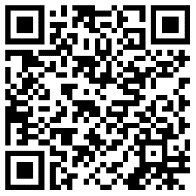 本表格的电子稿可扫码获取            临港新片区高校联盟秘书处上 海 建 桥 学 院（代章）2021年10月8日姓  名职  务手机号分管或具体负责的业务是否出席本次活动车牌号码是否参加当日晚餐（17：00-18：30）